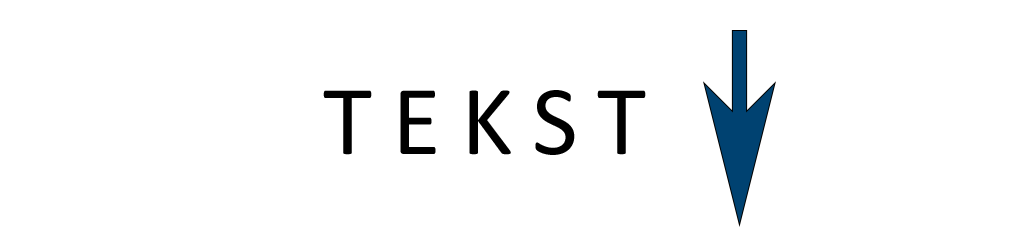 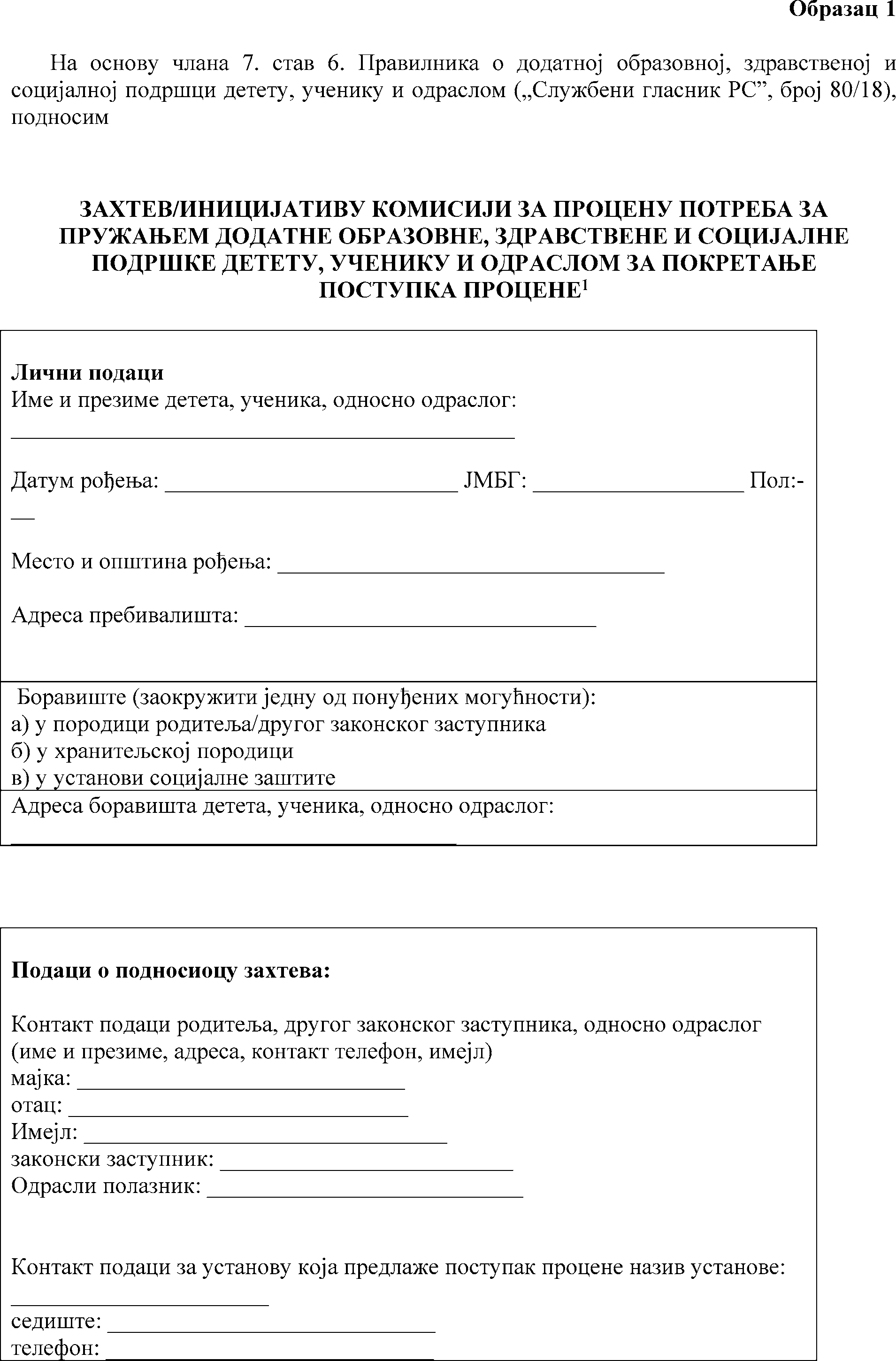 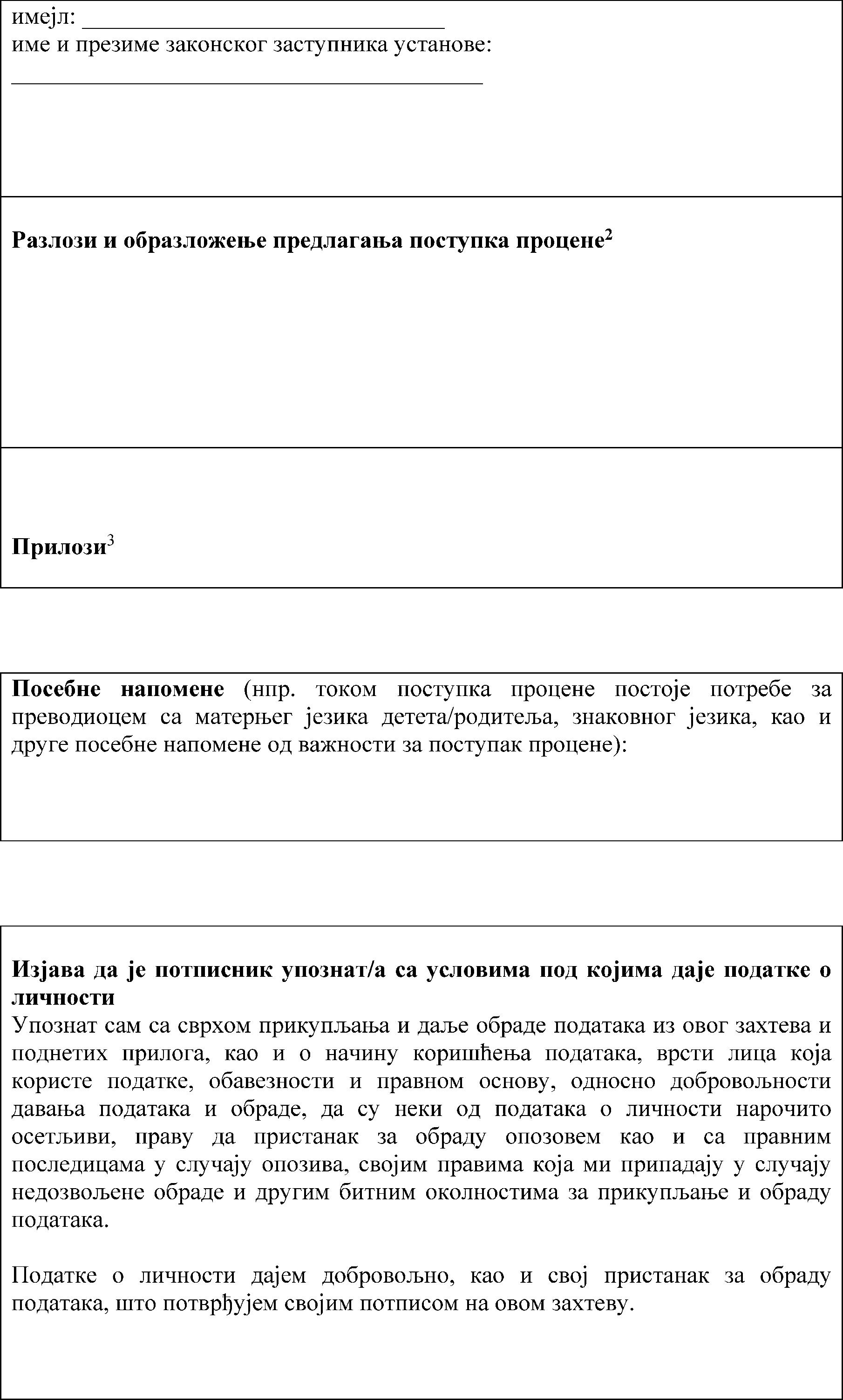 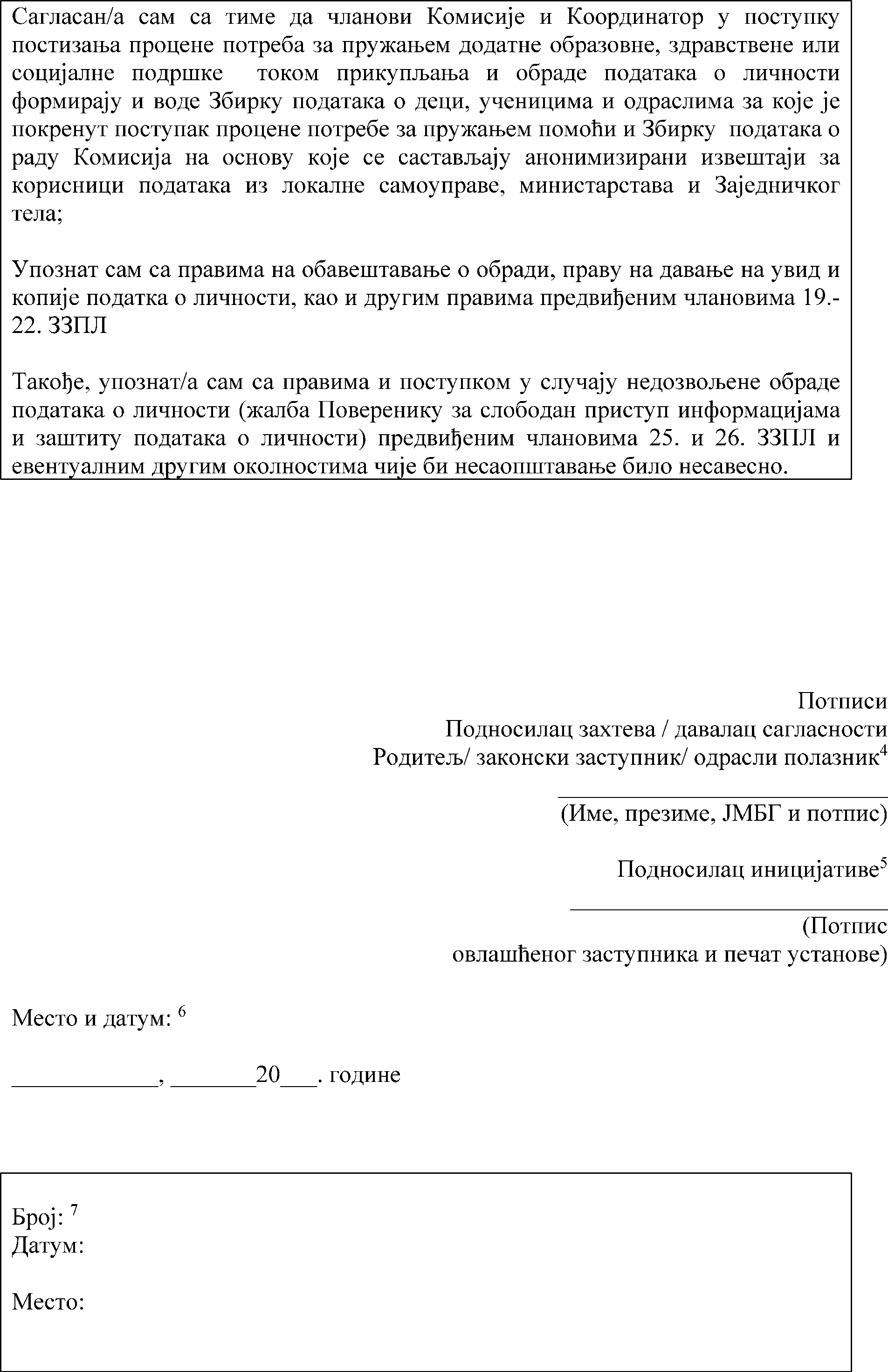 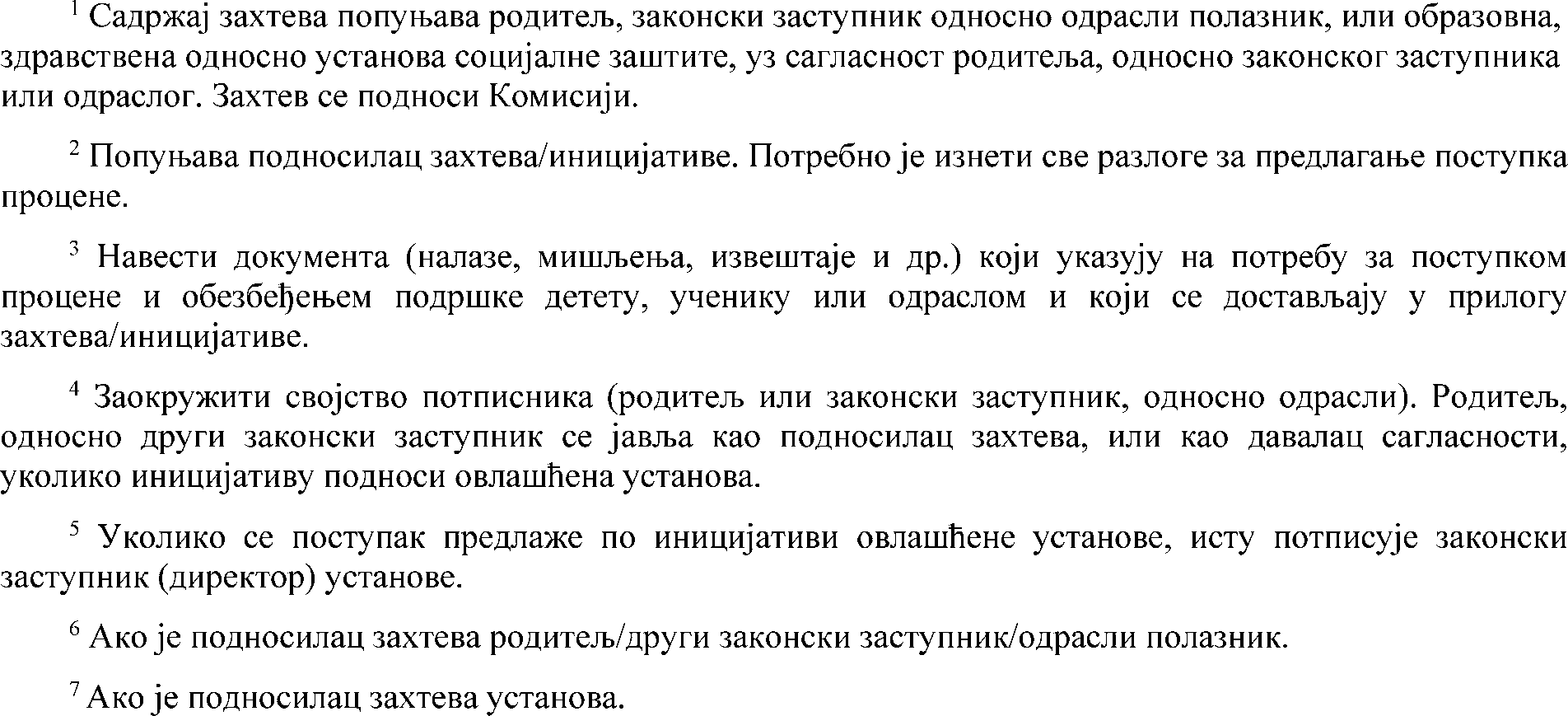 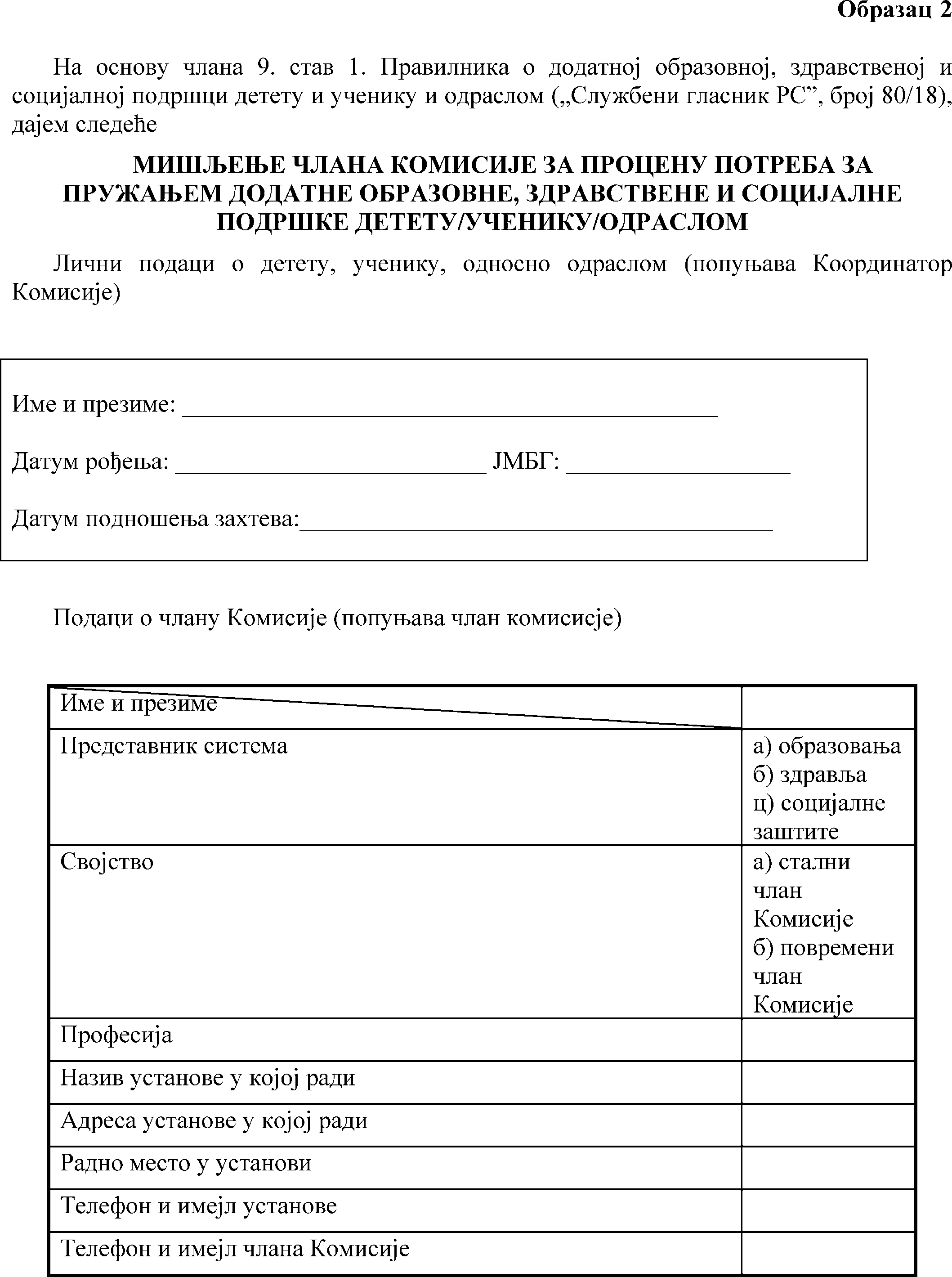 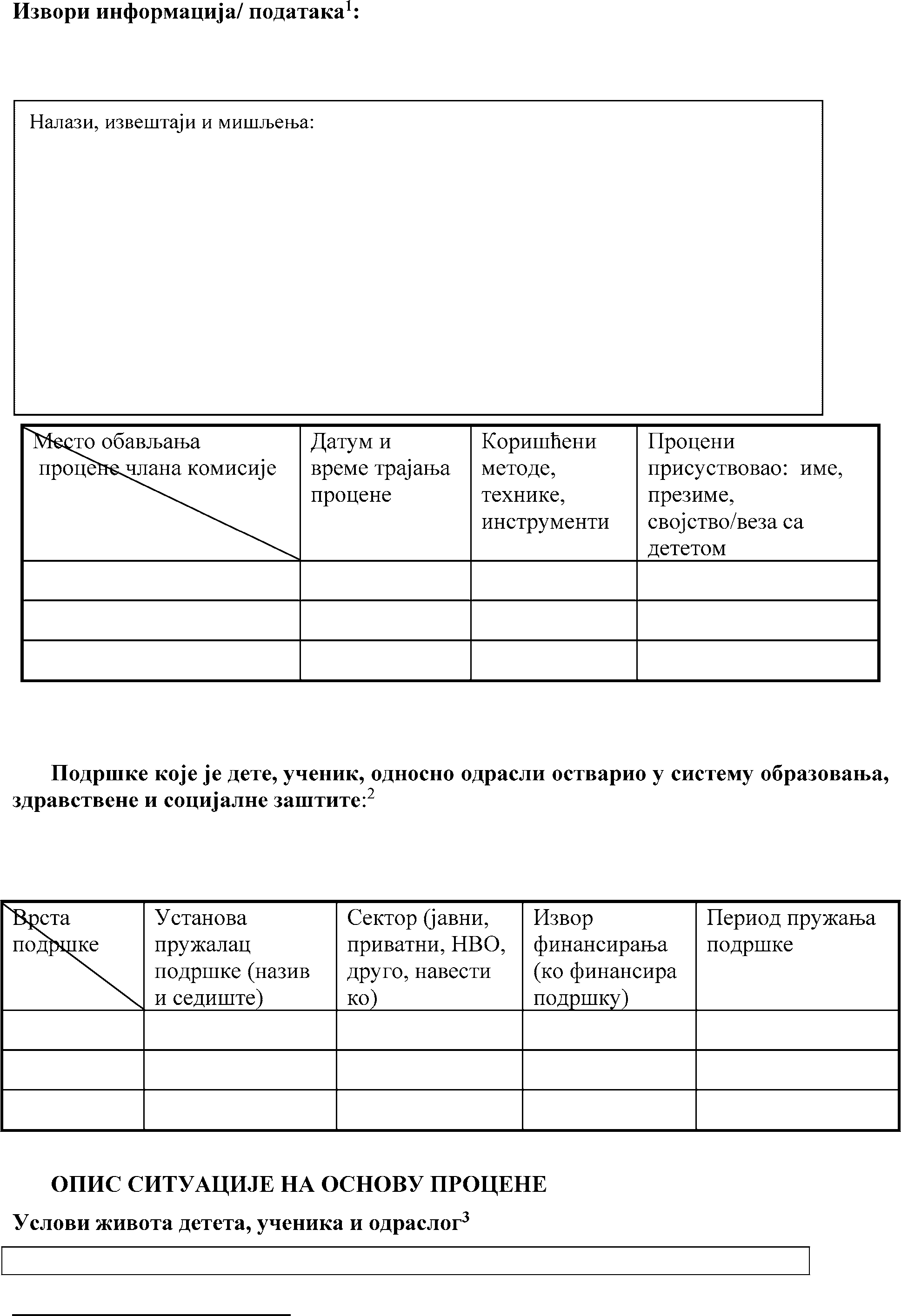 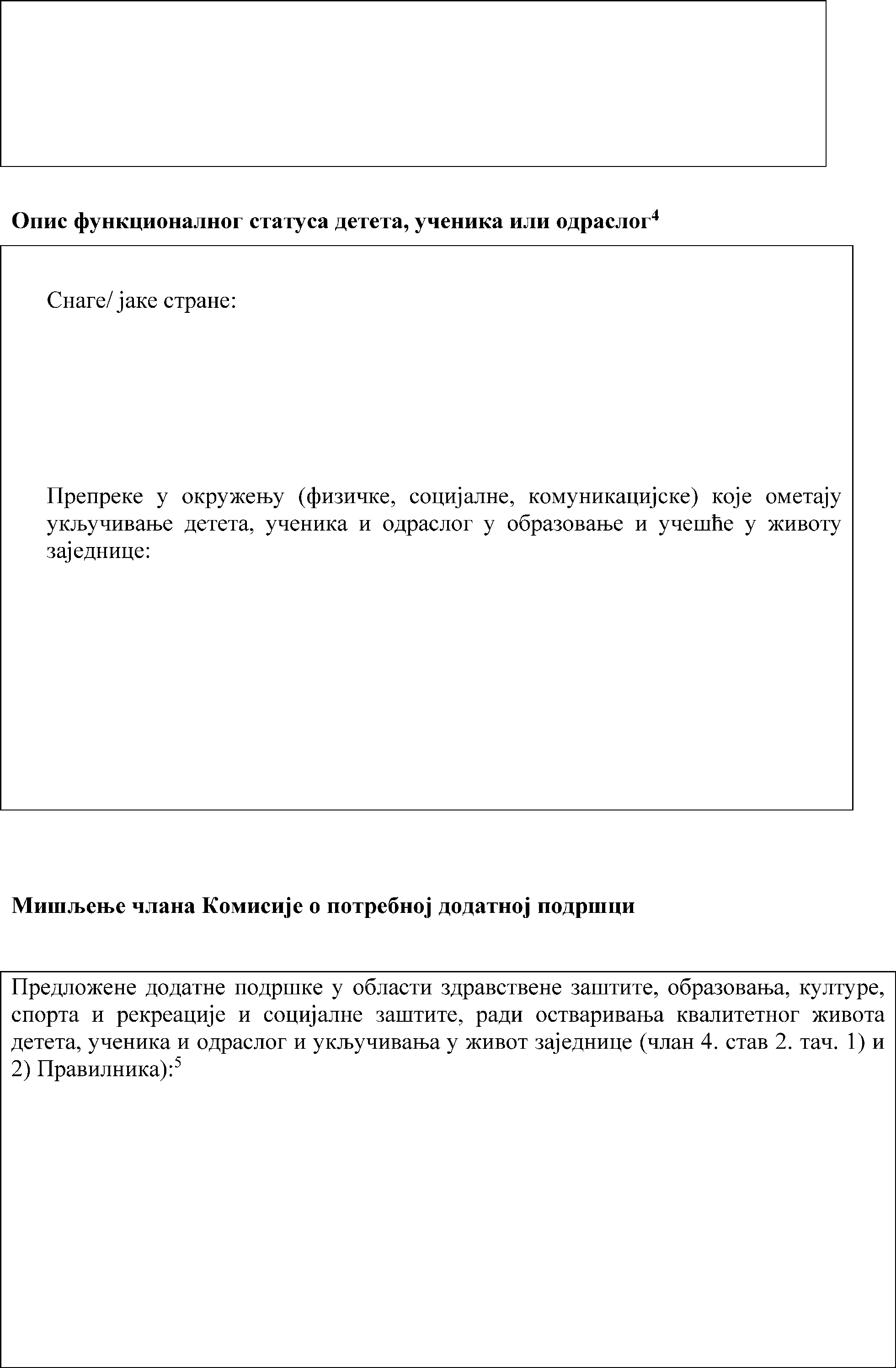 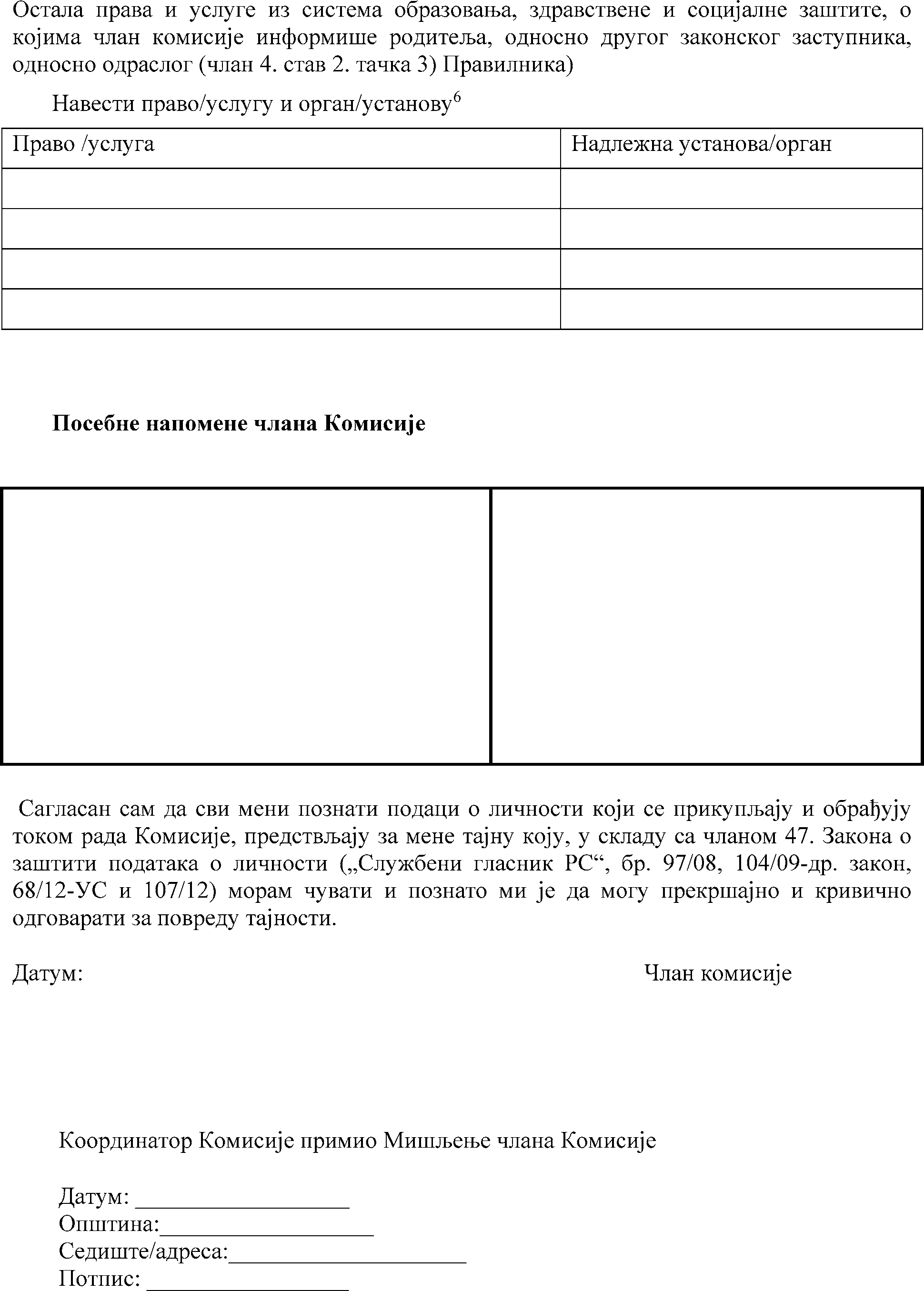 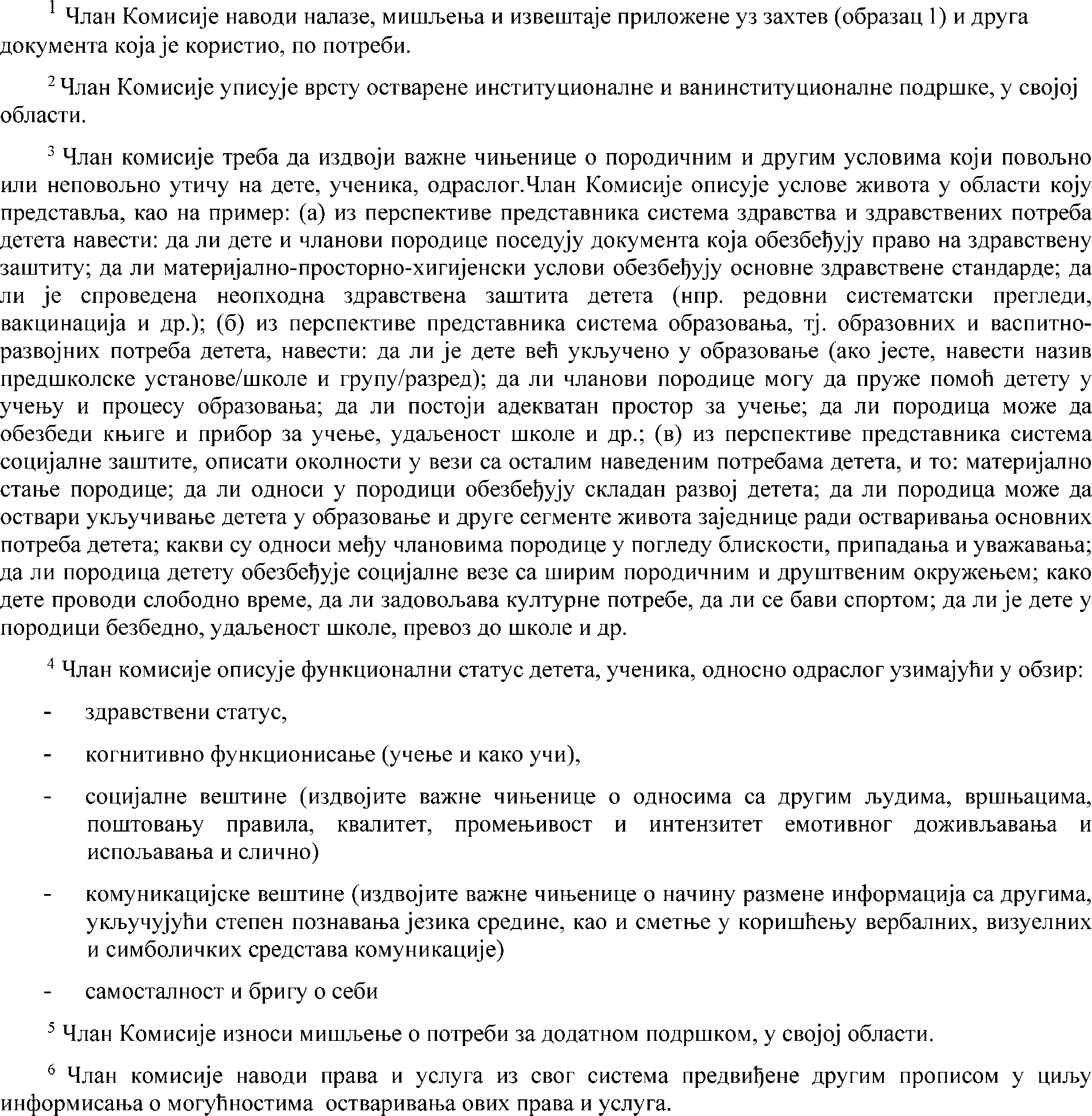 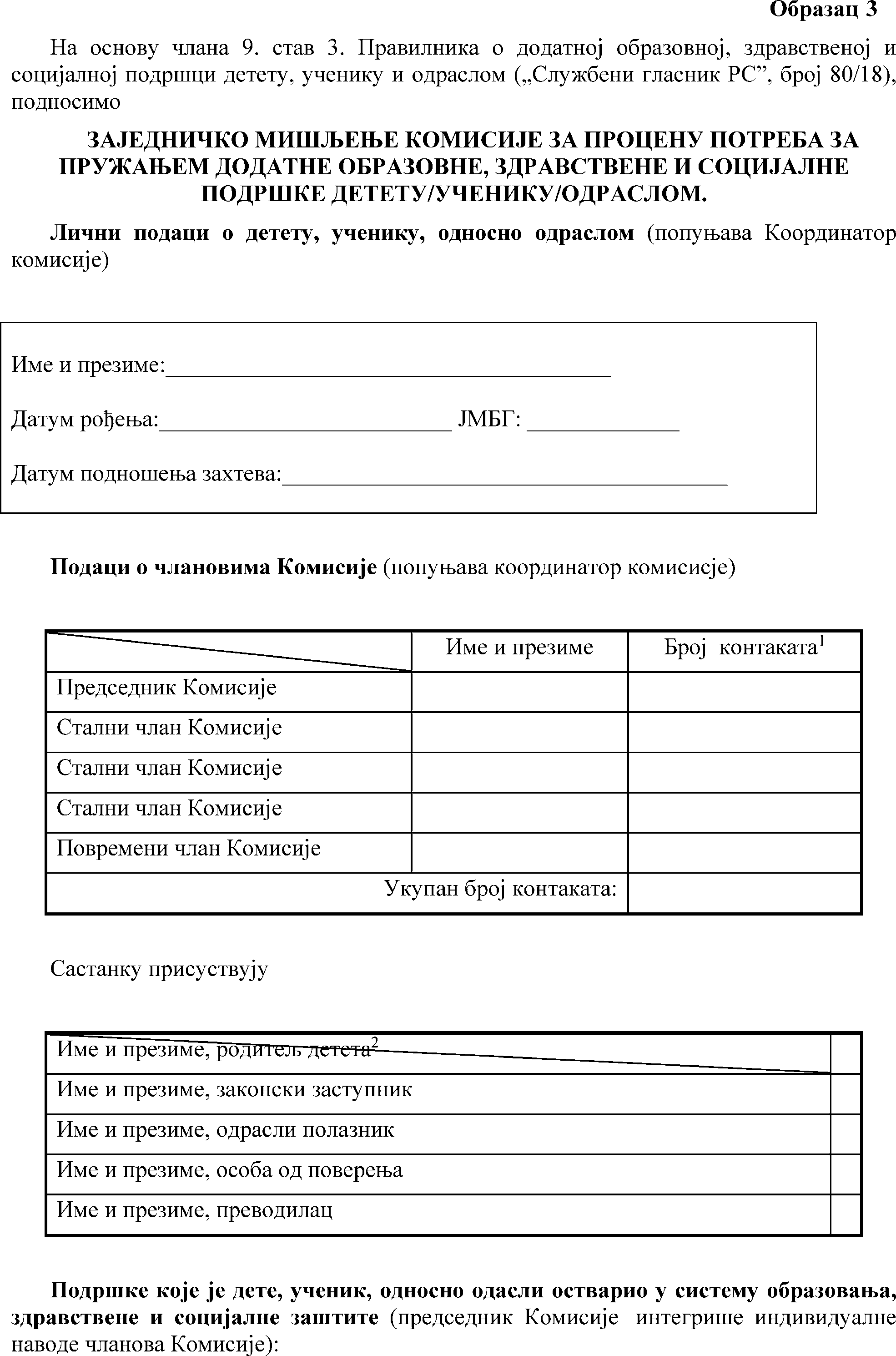 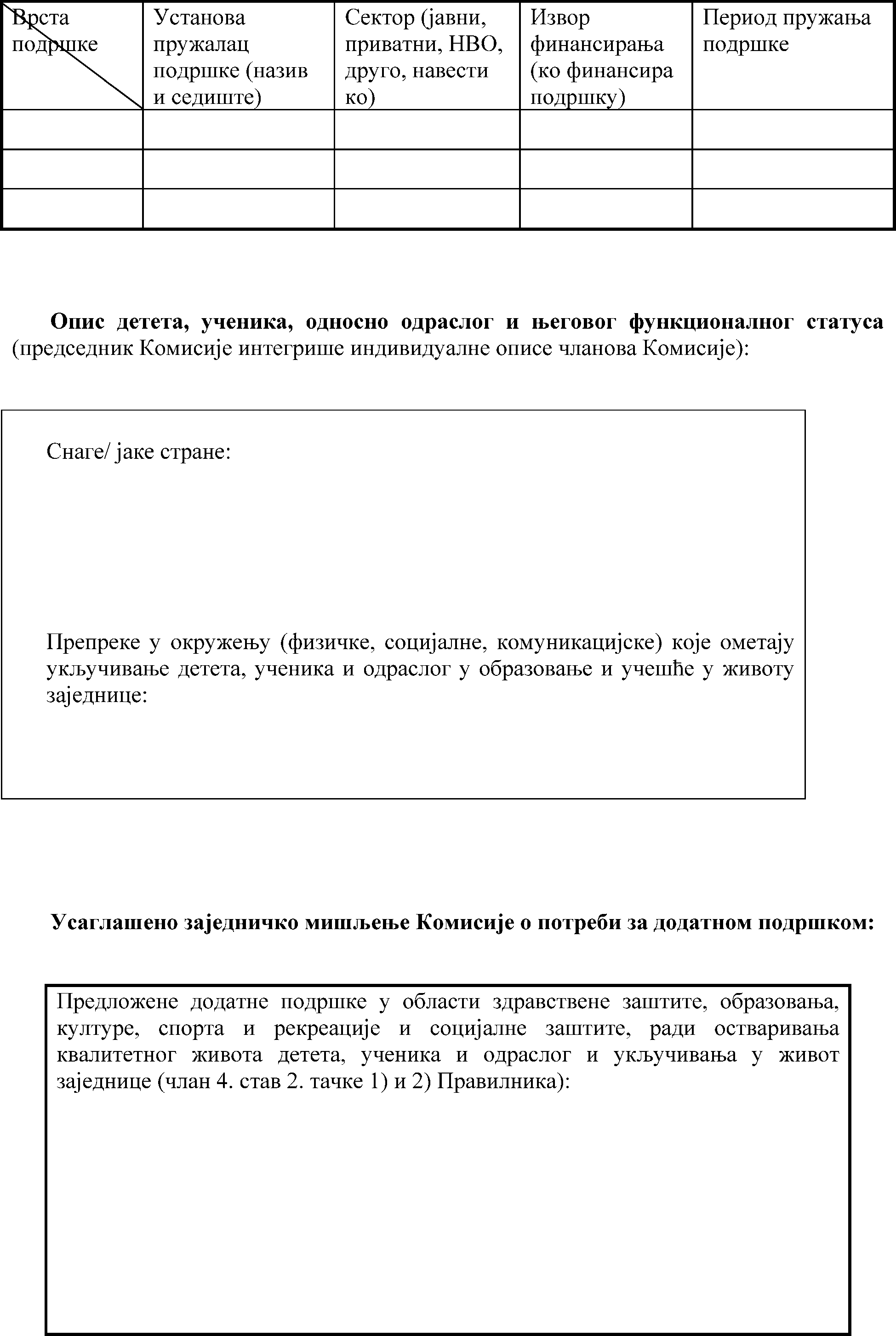 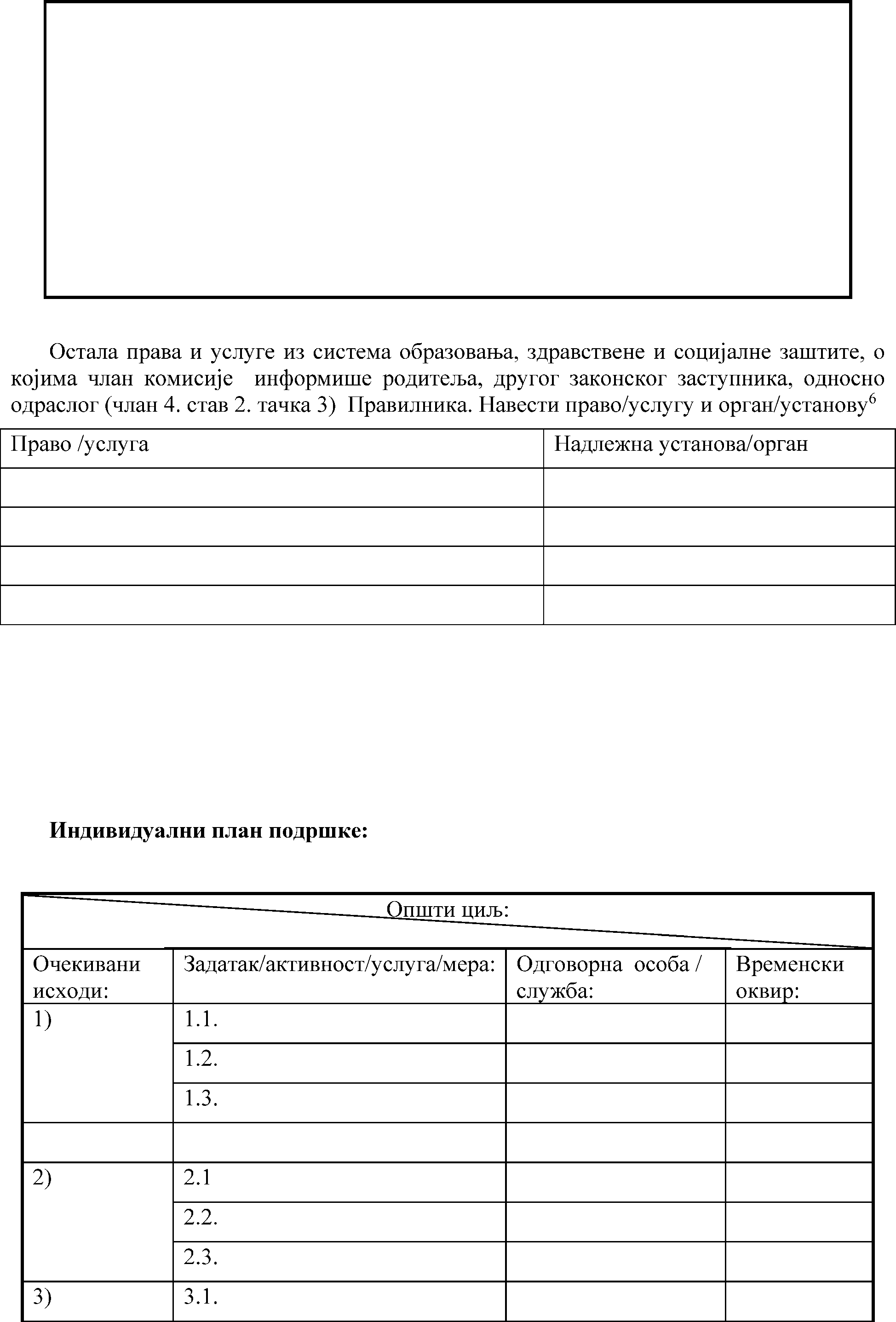 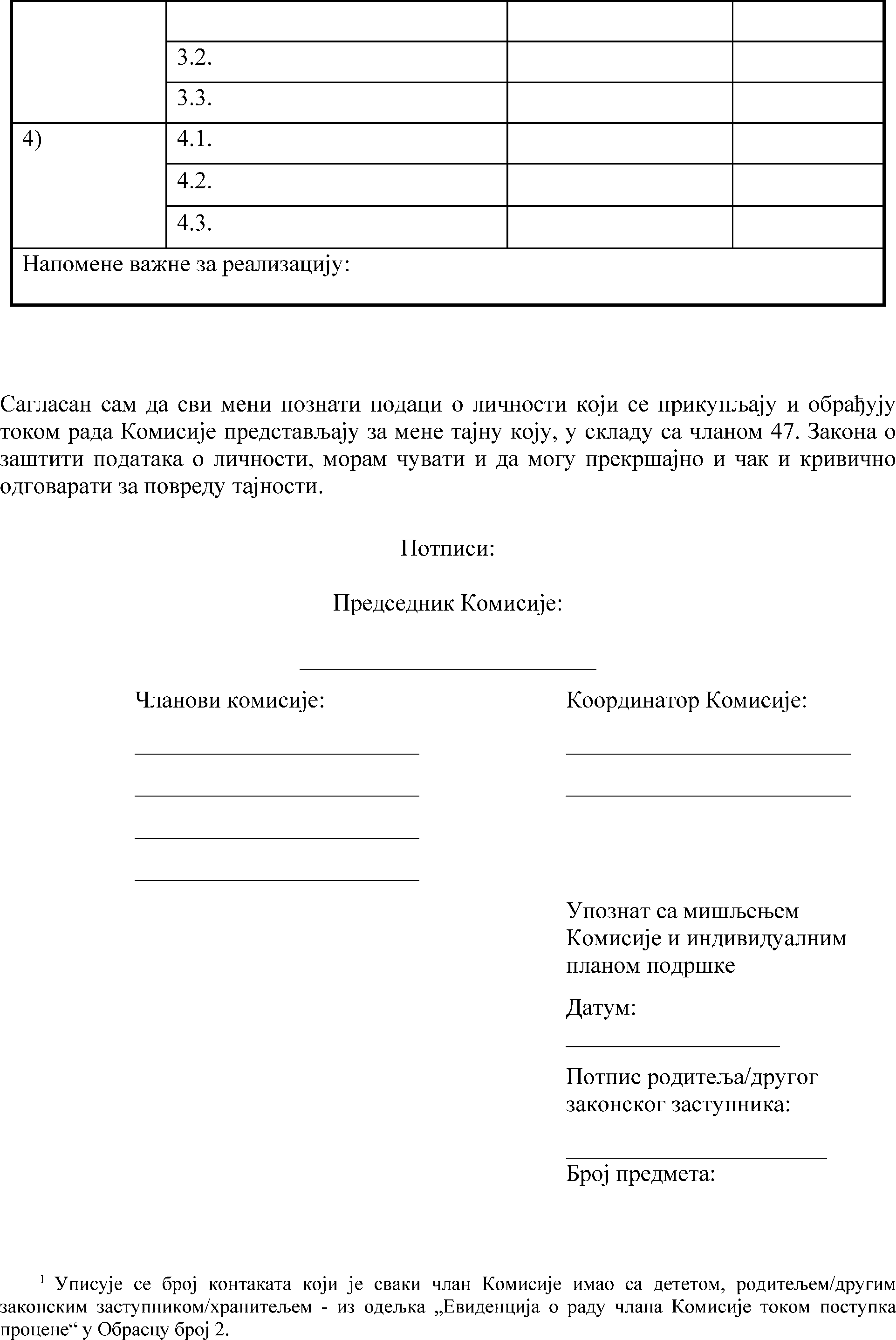 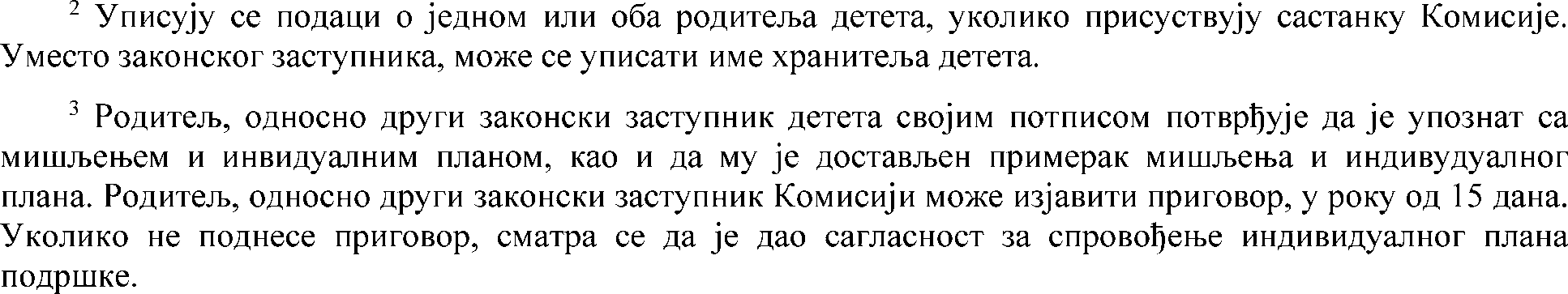 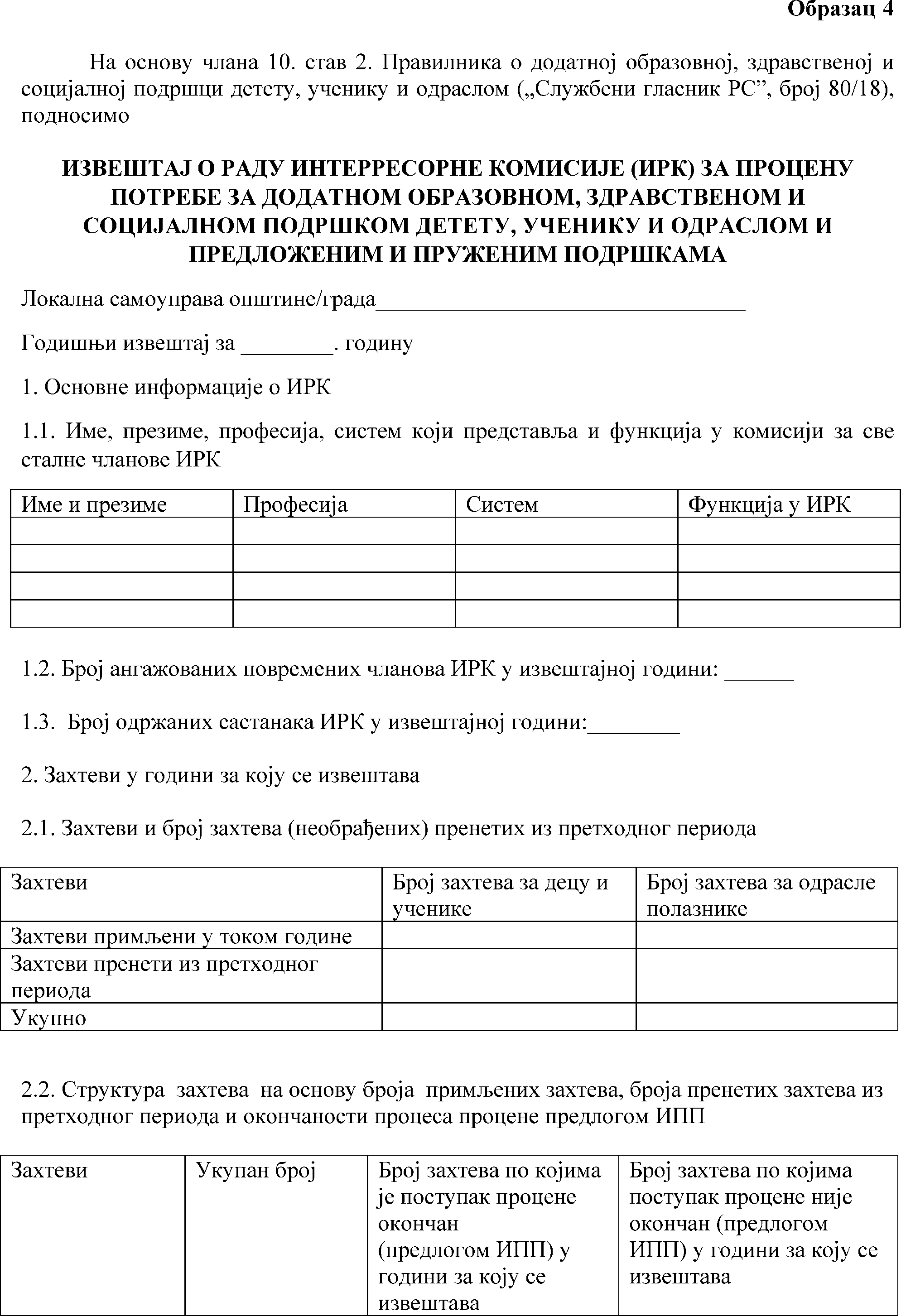 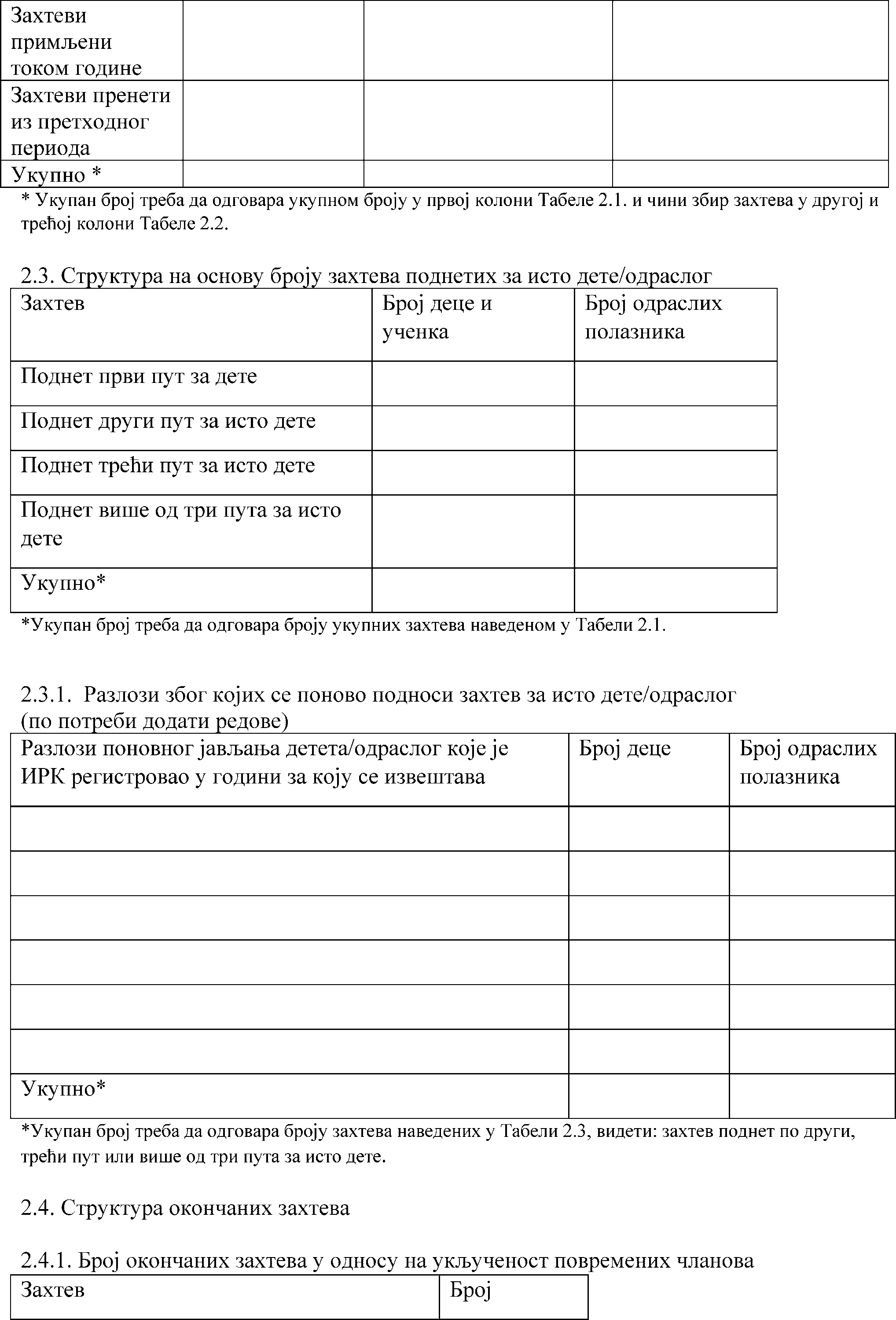 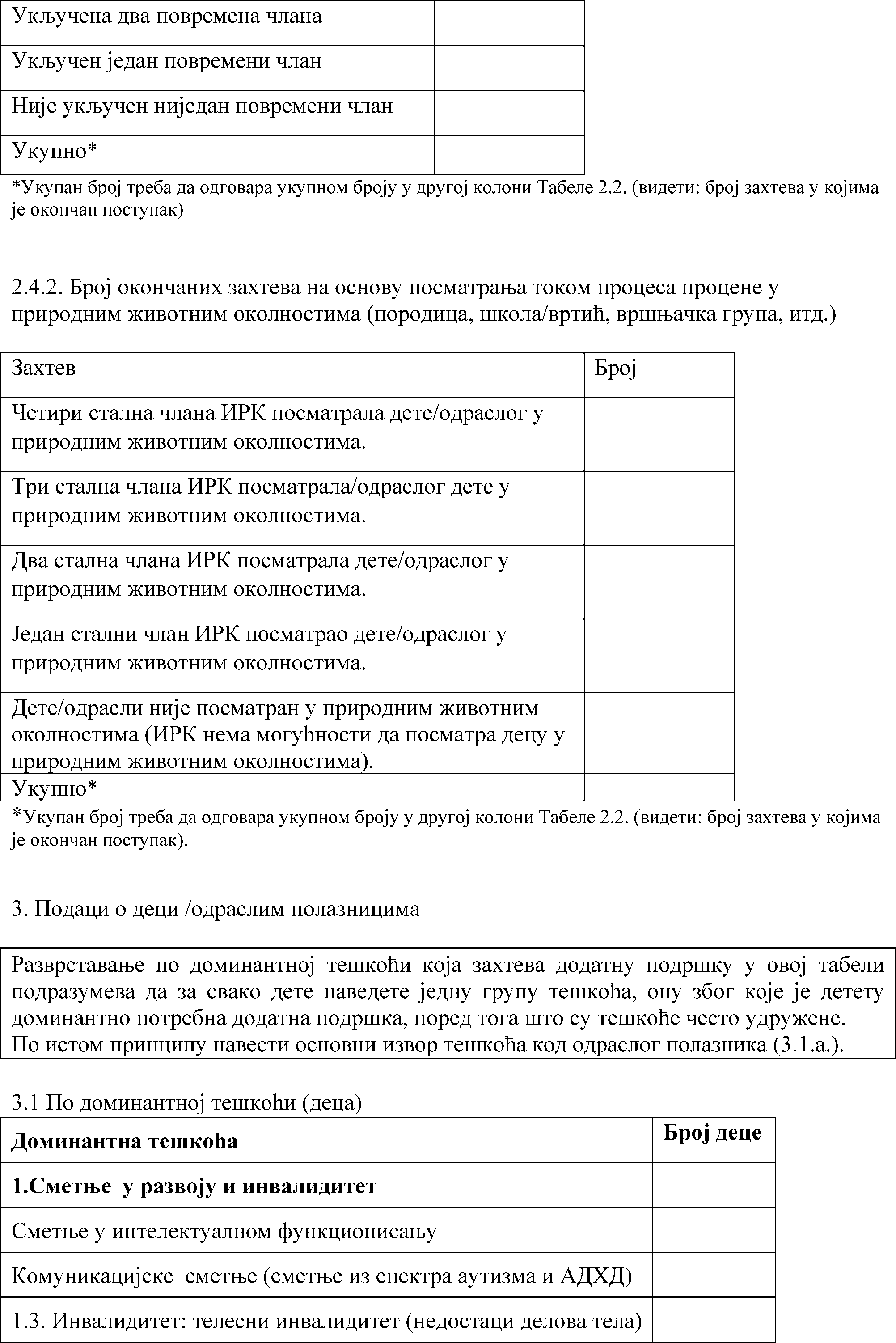 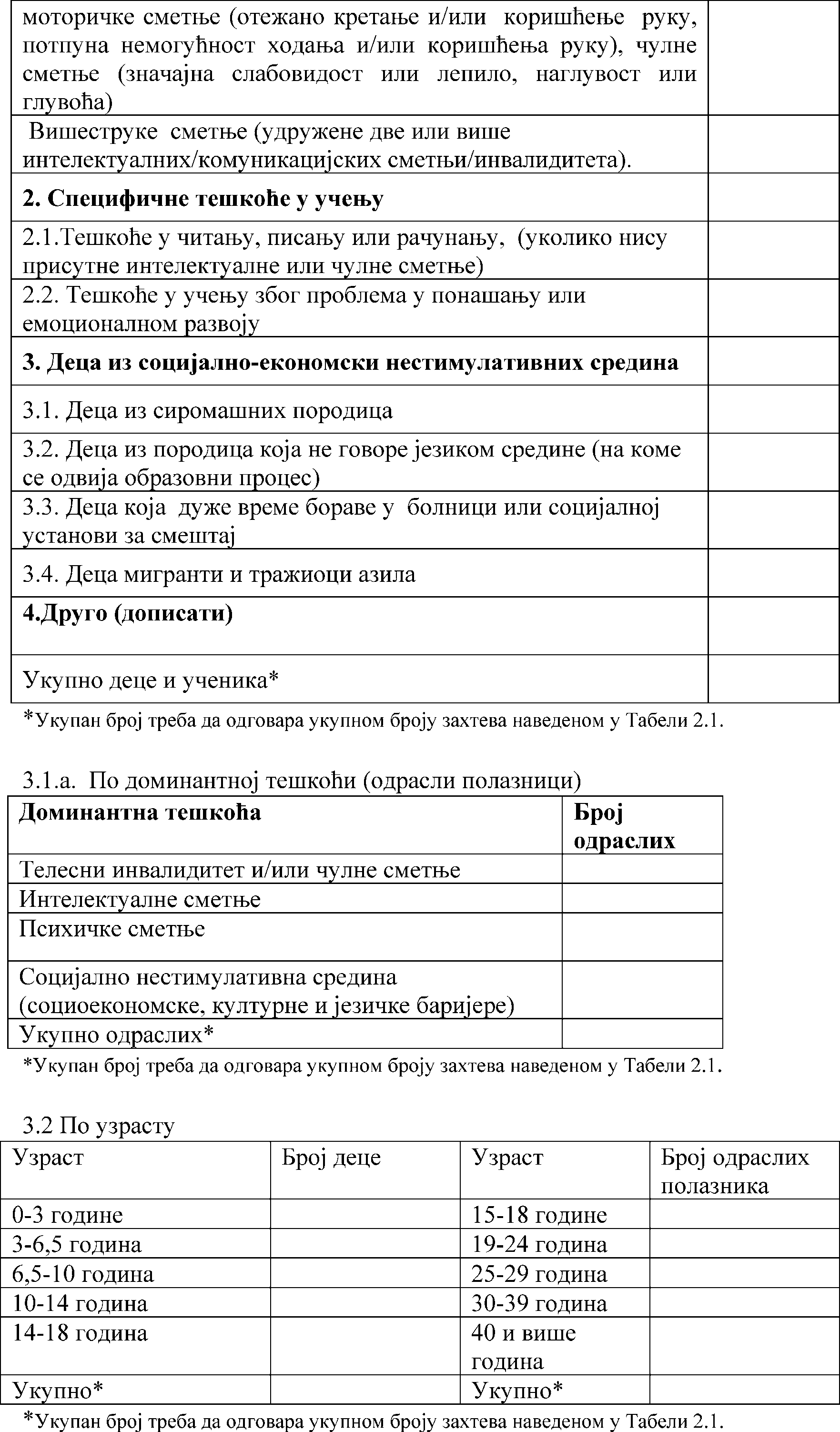 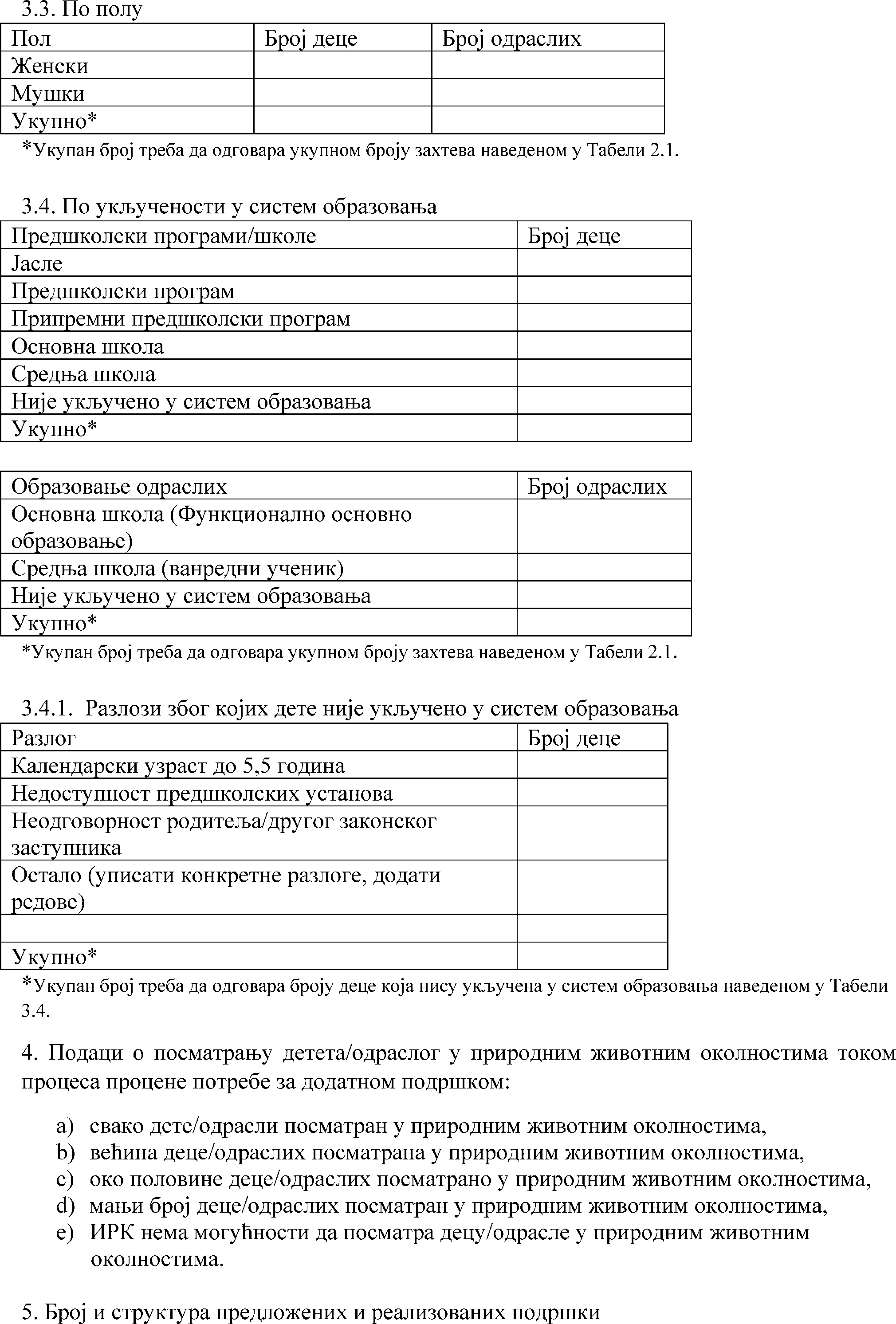 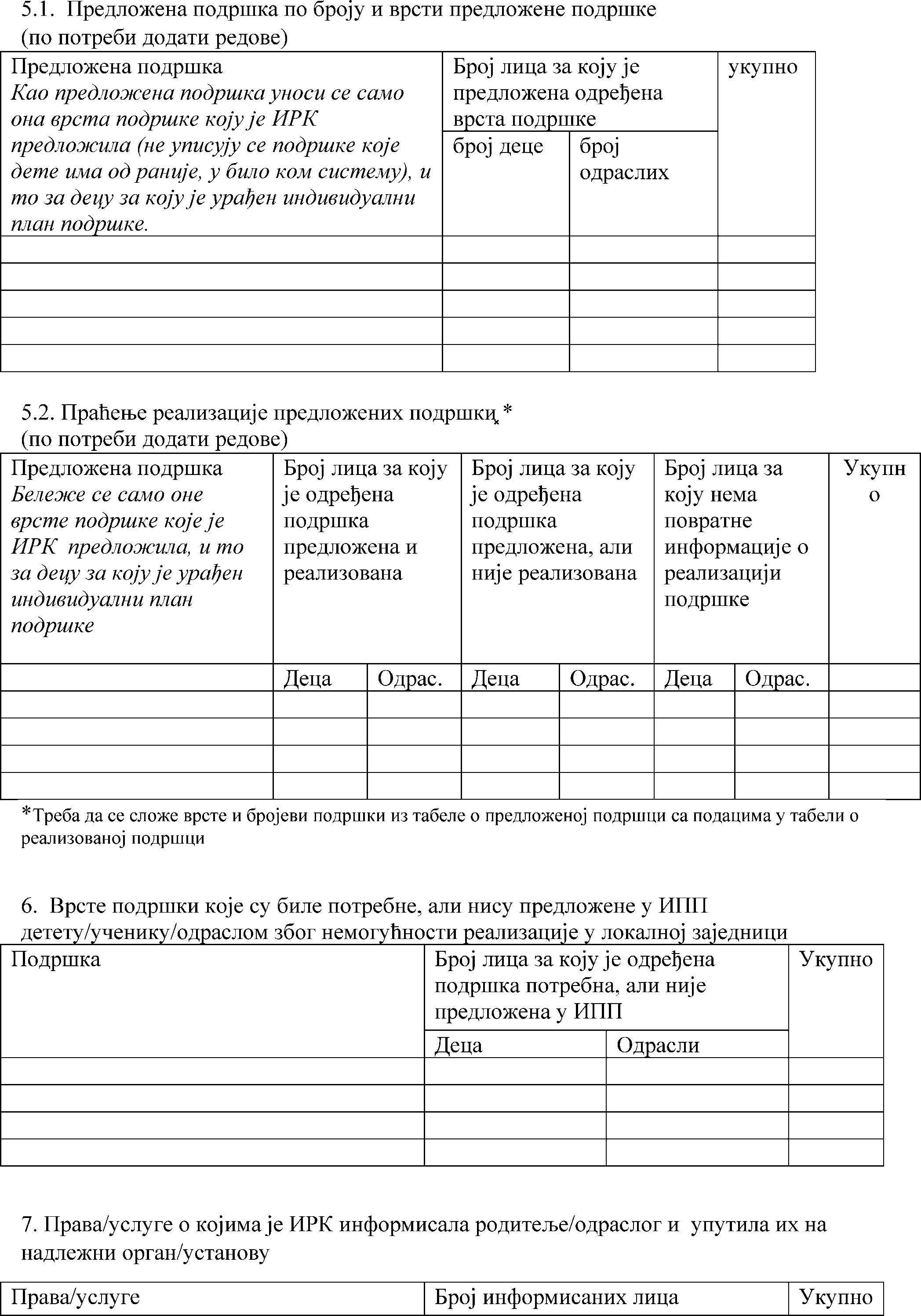 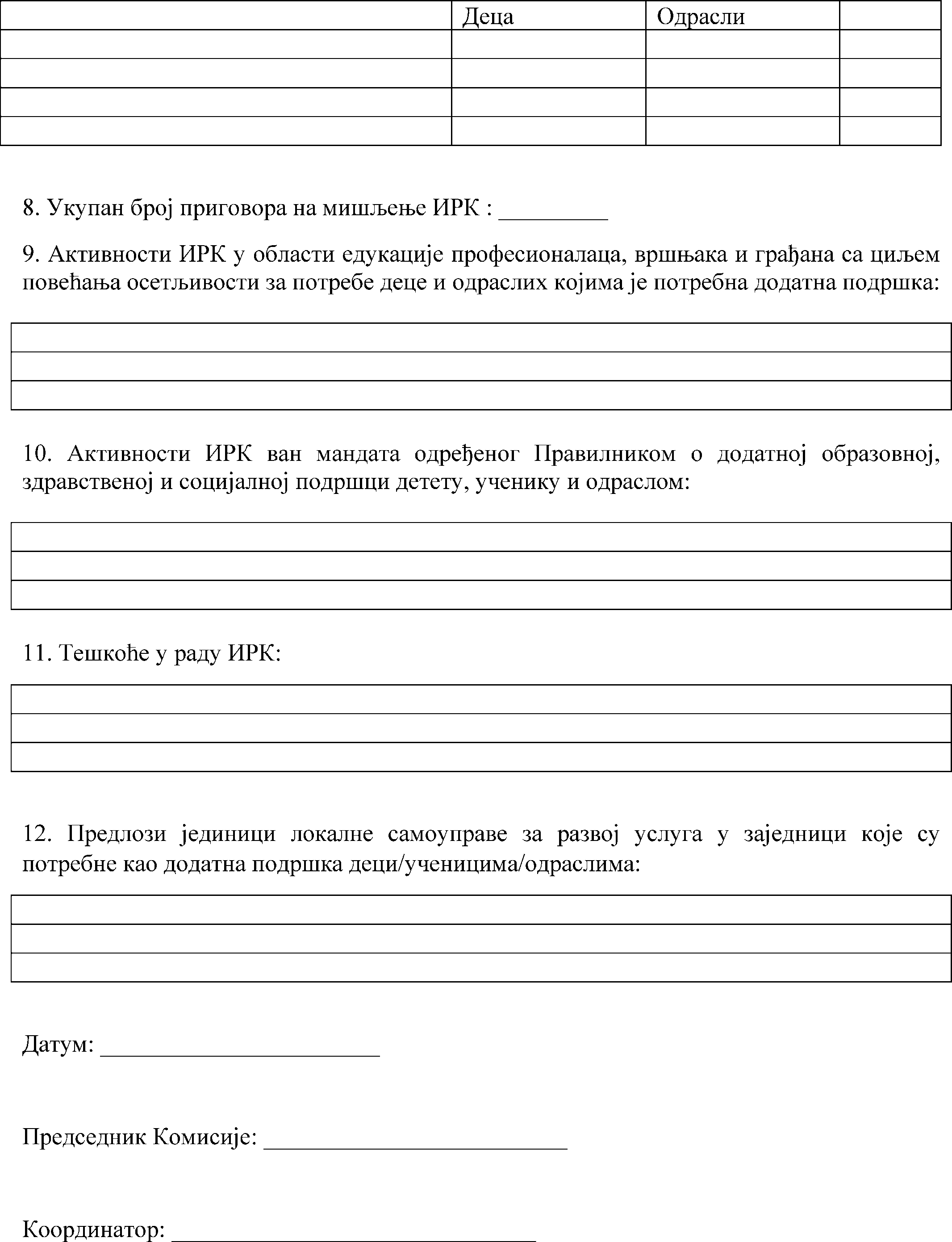 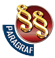 ПРАВИЛНИКО ДОДАТНОЈ ОБРАЗОВНОЈ, ЗДРАВСТВЕНОЈ И СОЦИЈАЛНОЈ ПОДРШЦИ ДЕТЕТУ, УЧЕНИКУ И ОДРАСЛОМ("Сл. гласник РС", бр. 80/2018)